U Ježíšova kříže stály jeho matka a sestra jeho matky, Marie Kleofášova a Marie Magdalská. Když Ježíš spatřil matku a vedle ní učedníka, kterého miloval, řekl matce: „Ženo, hle, tvůj syn!“ Potom řekl tomu učedníkovi: „Hle, tvá matka!“ V tu hodinu ji onen učedník přijal k sobě. (Jan 19,25-27)Začátek formuláře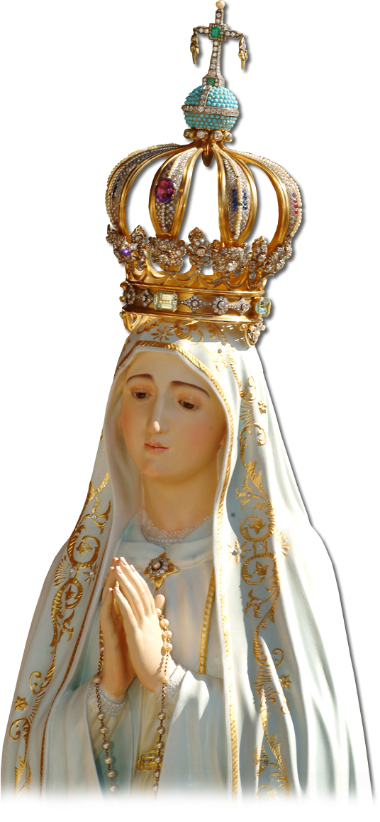 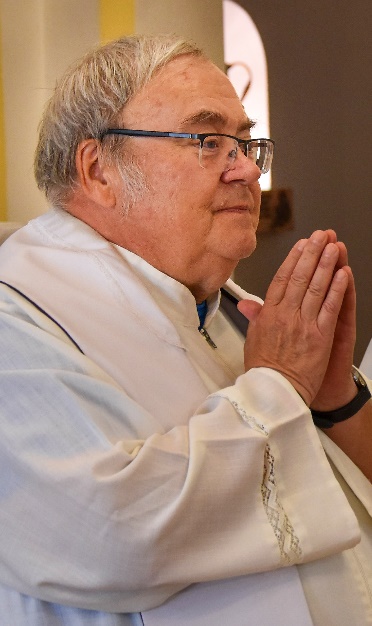 